We are a values based organisation so reflecting our values or a values based approach in your evidence will support your application.The ‘Key outcomes’, ‘What we need from you’ and ‘our leadership behaviours’ sections of the Role Profile are there to give you an understanding of what we would like to see reflected in your application. Don’t give up if you are not able to reflect all of these in your application. Service:Service:Grade:Salary:Salary:Salary:Salary:Reporting to:Reporting to:Location:Hours:Hours:Hours:Hours:About the roleAbout the roleAbout the roleAbout the roleAbout the roleAbout the roleAbout the roleAbout the roleAbout the roleOur priorities Our priorities Our priorities 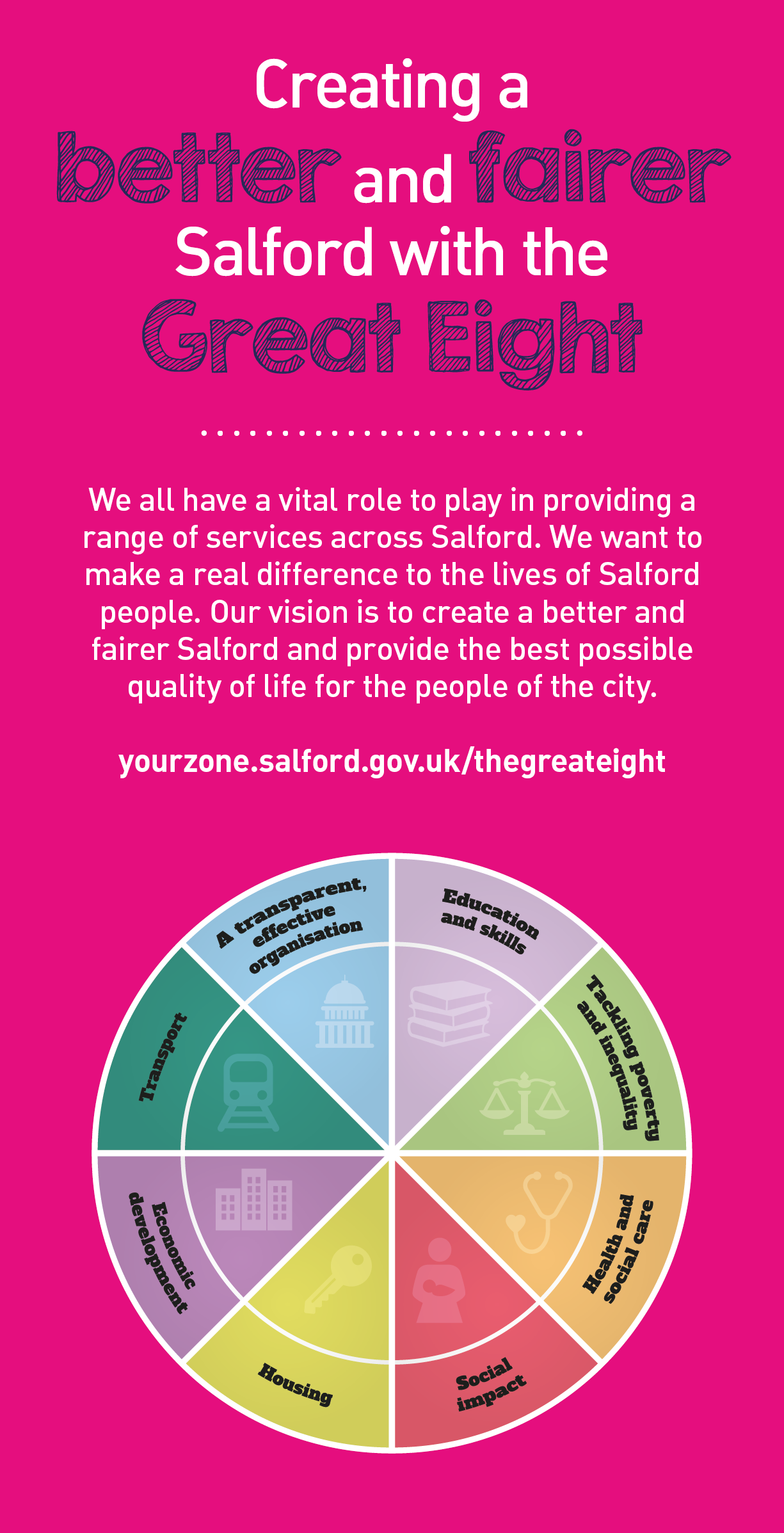 Key outcomesKey outcomesKey outcomesKey outcomesKey outcomesKey outcomesKey outcomesKey outcomesKey outcomesKey outcomesKey outcomesWhat we need from youWhat we need from youWhat we need from youWhat we need from youWhat we need from youWhat we need from youWhat we need from youWhat we need from youWhat we need from youWhat we need from youWhat we need from youOur leadership behaviours  Our leadership behaviours  Our leadership behaviours  Our leadership behaviours  Our leadership behaviours  Our leadership behaviours  Our leadership behaviours  Our leadership behaviours  Our values Our values Our values Our values 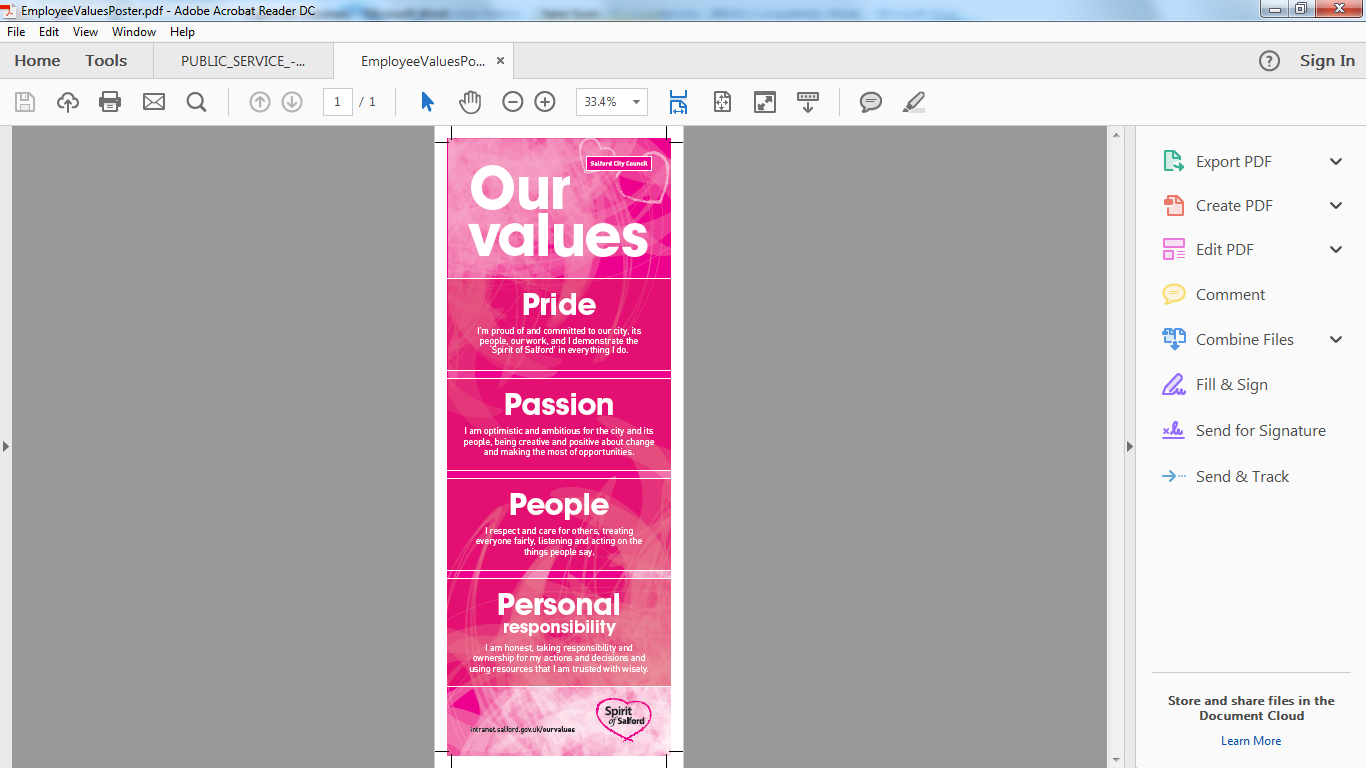 Application guidance